ПАМЯТКА ДЛЯ РОДИТЕЛЕЙ ПО ПРОФИЛАКТИКЕ САЛЬМОНЕЛЛЁЗАСальмонеллёз – это инфекционное заболевание, которое вызывается различными бактериями рода Сальмонелла, характеризуется разнообразными клиническими проявлениями: от бессимптомного носительства, до тяжёлых форм. В большинстве случаев протекает с поражением органов пищеварения. Источник инфекции – многие виды сельскохозяйственных и диких животных (крупный и мелкий рогатый скот, свиньи) и птиц (куры, утки, гуси). Механизм передачи – фекально-оральный. Основной путь заражения при сальмонеллёзе пищевой, чаще всего при употреблении мяса животных и птиц, а также яиц. Сальмонеллёз может возникнуть в результате вторичного обсеменения пищи сальмонеллами в случае нарушения санитарных правил её приготовления и хранения.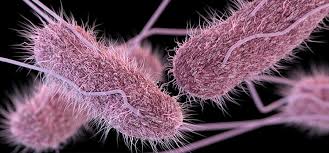 Инкубационный период - при пищевом заражении колеблется от 6 часов до 3 суток (чаще 12-24 часа). При контактно бытовом пути передачи инфекции, инкубация удлиняется до 7 дней. Обычно заболевание начинается остро, повышается температура тела (при тяжёлых формах до 39 градусов С и выше), появляются общая слабость, головная боль, озноб, тошнота, рвота, боли в эпигастральной и пупочной областях, позднее присоединяется расстройство стула. Наиболее выражены они к концу первых и на вторые  и третьи сутки от начала заболевания. При лёгкой форме сальмонеллёза температура тела 37-38 градусов, рвота однократная, стул жидкий, водянистый до 5 раз в сутки. При тяжёлом течении лихорадка длится 5 и более дней, выраженная интоксикация. Рвота многократная, наблюдается в течение нескольких дней. Стул более 10 раз в сутки, обильный, водянистый, зловонный, может быть с примесью слизи.ЛЕЧЕНИЕ САЛЬМОНЕЛЛЁЗА ДОЛЖНО ОБЯЗАТЕЛЬНО ПРОХОДИТЬ ПОД КОНТРОЛЕМ ВРАЧА.МЕРЫ  ПРОФИЛАКТИКИ  САЛЬМОНЕЛЛЁЗАСледует строго соблюдать санитарно-гигиенические правила приготовления пищи:        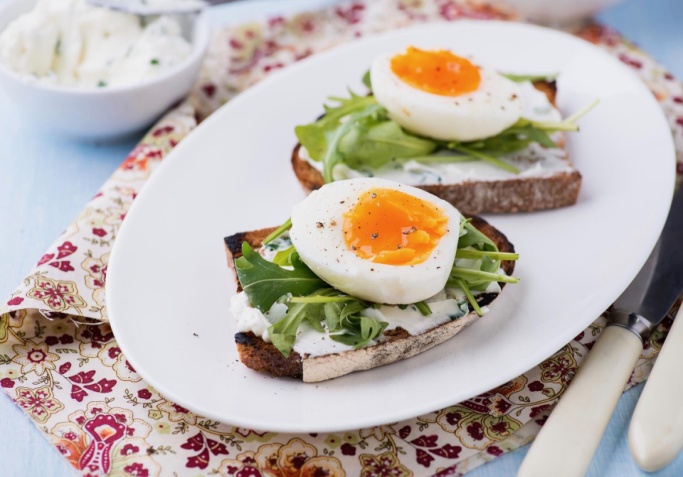 1. Своевременно и тщательно мойте руки с мылом. 2. Не приобретайте продукты в местах не санкционированной торговли. 3. Молоко, не упакованное в стерильную тару, нельзя пить некипяченым. 4. Избегайте контакта между сырыми и готовыми пищевыми продуктами.5. Для разделки продуктов (сырых и вареных, овощей и мяса) используйте отдельные разделочные доски и ножи.6. Мойте куриные яйца перед использованием, не употребляйте сырые и варите их не менее 5 минут после закипания.7. Скоропортящиеся продукты храните в холодильниках в пределах допустимых сроков хранения.8. Правильно храните пищевые продукты (в холодильнике), если приготовленные блюда остаются на следующий день, то перед употреблением их необходимо подвергнуть термической обработке. 9. Предохраняйте салаты, винегреты и другие холодные блюда от загрязнения руками в процессе их приготовления, храните эти блюда в заправленном виде не более часа.Материал подготовлен: заведующим отделением Арапова О.А., медицинской сестрой по физиотерапии Кузьменко А.Д.